от «03» мая 2018 г.                    №17                          с. Садовое                «Об утверждении минимального размера оплаты труда»В целях реализации Федерального закона от 07.03.2018г. №441-ФЗ «О внесении изменений в статью 1 Федерального закона «О минимальном размере оплаты труда», руководствуясь Уставом Садовского СМО РК,П О С Т А Н О В Л Я Ю:1.Установить минимальный размер оплаты труда в сумме 11163 (одиннадцать тысяч сто шестьдесят три) рубля в месяц.2.Руководителям  муниципальных учреждений Садовского СМО РК, подведомственных администрации Садовского СМО РК, привести локальные нормативные правовые акты по оплате труда в соответствии с настоящим постановлением.3.Данное постановление вступает в силу с 1 мая 2018г.4.Разместить настоящее постановление на официальном сайте Садовского СМО РК в сети «Интернет».5.Контроль над исполнением данного постановления возлагаю на себя.      Глава Садовского СМО РКГлава администрацииСадовского сельскогомуниципального образования Республики Калмыкия                                                                Панченко Ю.С.   ПОСТАНОВЛЕНИЕ ГЛАВЫ АДМИНИСТРАЦИИ САДОВСКОГО СЕЛЬСКОГО МУНИЦИПАЛЬНОГО ОБРАЗОВАНИЯ РЕСПУБЛИКИ КАЛМЫКИЯ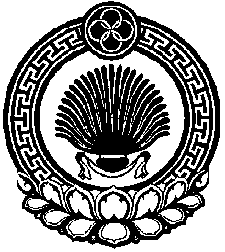 ХАЛЬМГ ТАНhЧИНСАРПИНСК РАЙОНА МУНИЦИПАЛЬН БУРДЭЦИН АДМИНИСТРАЦИН ТОЛhАЧИН ТОГТАВР